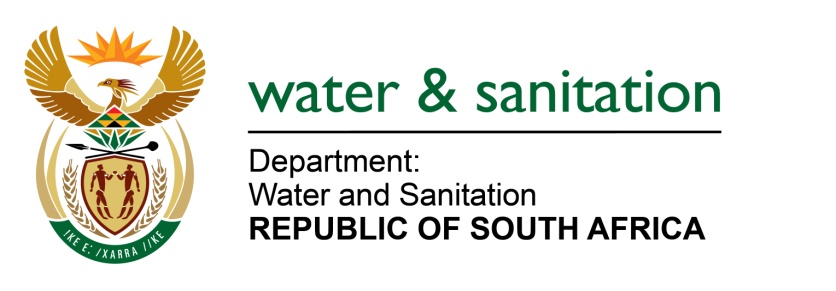 NATIONAL ASSEMBLYFOR WRITTEN REPLYQUESTION NO 2934DATE OF PUBLICATION IN INTERNAL QUESTION PAPER:  14 AUGUST 2015(INTERNAL QUESTION PAPER NO. 30)2934.	Mr L J Basson (DA) to ask the Minister of Water and Sanitation:(1)	Why is the Groblersdal Wastewater Treatment Plant in the Greater Sekhukhune District Municipality not in working order;(2)	whether her department has done anything to assist the specified municipality to get the specified plant in working order; if not, why not; if so, what are the relevant details;(3)	has any water tests been done at the specified plant’s outlet into the Olifants River since 1 January 2010; if not, why not; if so, what are the results of the specified tests;(4)	has she taken any action against the specified municipality or any individual for polluting the river; if not, why not; if so, what are the relevant details;(5)	what is the specified plant’s current Green Drop status?			NW3438E---00O00---REPLY:The plant is currently not in working order because the plant was affected by floods during 2014. In addition, theft and vandalism of mechanical and electrical equipment contributed to the plant not working properly.  (2)	My Department has not done any intervention since the Greater Sekhukhune District 	Municipality proactively appointed the Lepelle Northern Water Board under a bulk contract to 	operate and maintain the plant.  The Lepelle Northern Water is in the process of finalizing the 	appointment of a service provider to refurbish the Works (the process is at adjudication stage 	of appointment of the service provider). It is envisage that the plant will be fully restored to its 	normal operational status during December 2015.(3)	Yes, tests have been done at the plant's outlet. Test results are attached as Annexure A.Yes, a non-compliance notification has been issued to the municipality for not taking reasonable measures to prevent pollution from occurring. However, the municipality is in the process to refurbish mechanical and electrical components of the waste water plants. This is set to improve the quality of effluent prior to discharge.  (5) 	29.76 %.---00O00---